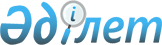 Қазақстан Республикасы Үкiметiнiң кейбiр шешiмдерiнiң күшi жойылған деп тану туралыҚазақстан Республикасы Үкiметiнiң Қаулысы 1996 жылғы 4 қазан N 1232



          Қазақстан Республикасының Үкiметi қаулы етедi:




          Мыналардың күшi жойылған деп танылсын:




          "Қазақтелеком" ұлттық акционерлiк компаниясының Байқаушы кеңесi




туралы" Қазақстан Республикасы Министрлер Кабинетiнiң 1995 жылғы 6
қаңтардағы N 13 қаулысы;
     "Е.Қ. Сағындықов және И.В. Ульянов туралы" Қазақстан
Республикасы Министрлер Кабинетiнiң 1995 жылғы 18 сәуiрдегi N 506
қаулысы;
     "Қазақстан Республикасы Министрлер Кабинетiнiң 1995 жылғы 6
қаңтардағы N 13 қаулысына өзгертулер енгiзу туралы" Қазақстан
Республикасы Министрлер Кабинетiнiң 1995 жылғы 21 желтоқсандағы
қаулысы.

     Қазақстан Республикасының
       Премьер-Министрi
      
      


					© 2012. Қазақстан Республикасы Әділет министрлігінің «Қазақстан Республикасының Заңнама және құқықтық ақпарат институты» ШЖҚ РМК
				